CONCEPTGeachte bewoner,De jaarwisseling staat weer voor de deur. Deze periode is voor veel inwoners een feestelijke gebeurtenis. Vorig jaar heb ik alle buurtbewoners een brief gestuurd waarin ik medewerking heb gevraagd voor het goed doen verlopen van de Oud en Nieuwperiode.Sommige inwoners vieren het Oud & Nieuw feest immers helaas zo uitbundig dat het voor andere bewoners  en de hulpverleners geen feest meer is. Ik ben ervan overtuigd dat dit niet bewust gebeurt. Afgelopen Oud & Nieuw is het ook aanzienlijk rustiger geweest in uw buurt. Nogmaals mijn dank daarvoor!Laten we er met z’n allen voor zorgen dat het ook dit jaar weer voor iedereen feestelijk gaat verlopen, zonder overlast en vernielingen.In het kort:Wanneer mag u vuurwerk afstekenU mag vuurwerk afsteken tussen 31 december 18.00 uur en 1 januari 02.00 uur. Op de verpakking van het vuurwerk staat welke minimale leeftijd van toepassing is ( 12, 16 of 18  jaar). De minimumleeftijd hangt dus af van het soort vuurwerk.Denk aan uw veiligheid en die van de omstandersDoe dit uiteraard veilig en zonder schade of overlast te veroorzaken. Gaat u tijdens de jaarwisseling vuurwerk afsteken of buiten ernaar kijken? Dan kunt u het beste uw ogen beschermen met een vuurwerkbril. Als u vuurwerk afsteekt volgens de gebruiksaanwijzing heeft u weinig kans op ongelukken. Voor andere tips: zie bijlage.Gebruik van carbid Het afschieten van carbid is alleen toegestaan buiten de bebouwde kom. Onder carbid schieten verstaan wij: een acetyleengas afkomstig van een reactie tussen calciumacetylide (carbid) en water of gasmengsels met vergelijkbare eigenschappen op explosieve wijze te verbranden. Als u hier vragen over heeft kunt u contact met ons opnemen (0575 – 56 82 33 of via gemeente@brummen.nl).Vuur stokenOpen vuur is alleen toegestaan  in een vuurkorf, vuurton of vuurschaal.Zorg dan wel voor onderstaande punten:toezicht van een meerderjarig persoon;dat de opstelling van de vuurkorf geen gevaar  oplevert voor de omgeving;dat de opstelling een afstand heeft van tenminste 5 meter van bebouwing;dat onder de vuurkorf een niet brandbare onderlaag aanwezig is. Deze onderlaag is minimaal 2x de oppervlakte van de vuurkorf;dat de vuurkorf zo is opgesteld/uitgevoerd dat deze niet eenvoudig kan omvallen of kan worden omgestoten;alleen schoon hout verbranden en niet meer dan  ¼ m3 ( hoeveelheid van 25 cm x 25 cm) tegelijk verbranden;de vuurkorf niet verlaten voordat het vuur gedoofd is;zet in de buurt van de vuurkorf voldoende en goed gekeurde blusmiddelen neer. Denk hierbij aan een poeder- of schuimblusser met een inhoud van tenminste 6 kilogram/liter of een emmer gevuld met zand.Ruim baan voor hulpverlenersHelaas is er in het verleden in onze gemeente sprake geweest van incidenten met geweld tegen politie, brandweer en andere hulpverleners tijdens de jaarwisseling. Agressie en geweld tegen hulpverleners is onaanvaardbaar. Ik raad iedereen aan om politie, brandweer en ambulancepersoneel vrij baan te geven om hun werk te doen.Meldpunt vuurwerkoverlastHeeft u overlast van vuurwerk? Aarzel dan niet om een melding te doen via https://www.fixi.nl/brummen of via de fixi app.  Met dit meldpunt krijgen we een beeld waar de eventuele overlast zich concentreert en kunnen we daarmee in samenspraak met politie op handelen. Bij acute situaties belt u 112 of kunt u een melding doen via 0900-8844.Boete voor afsteken vuurwerk buiten toegestane tijden of afsteken illegaal vuurwerkHet afsteken van  vuurwerk  mag alleen vanaf 31 december 18.00 uur tot 1 januari 02.00 uur. Als u buiten deze uren vuurwerk afsteekt dan kunt u beboet worden. Een boete kan al snel € 100 bedragen, dit is toch zonde van het geld. Bovendien wordt uw vuurwerk in beslag genomen. Jongeren onder de 18 jaar worden doorverwezen naar bureau Halt.HuisdierenVoor  huisdieren is de Oud & Nieuwperiode geen feest. Voor met name hondenbezitters altijd een hindernis om hun hond nog even veilig uit te laten. Het zou fijn zijn als in uw buurt tussen 22.00 uur en 22.30 uur geen vuurwerk wordt afgestoken zodat honden nog even veilig uitlaten kunnen worden.Hartelijk dank alvast!Heeft u nog suggesties, tips of vragen dan horen we het graag. Ingrid Grouwstra is bereikbaar via i.grouwstra@brummen.nl, Renee Swarts via r.swarts@brummen.nl.Ik wens u allen fijne feestdagen, een feestelijk Oud & Nieuw en natuurlijk een veilig en gezond 2019 toe. Met vriendelijke groet,A.J. van Hedelburgemeester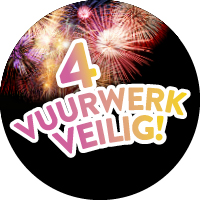 Tips over veilig vuurwerk afstekenVoorbereidingKoop je vuurwerk bij een officieel verkooppunt. Vergeet ook de lont en vuurwerkbril niet.Lees de afsteekinstructie: zo weet je van tevoren hoe je het vuurwerk veilig kunt afsteken en hoef je het niet op oudejaarsavond te doen.Zorg dat je iets hebt om vuurpijlen in te zetten of om potten stabiel neer te zetten. Een PVC buis die je in de grond slaat, een fles gevuld met zand of water of een vuurwerkklem.Bewaar vuurwerk op een droge en koele plaats, buiten het bereik van kinderen.Draag op Oudejaarsavond geen brandbare kleding en draag geen kleding met capuchon.Veilig afstekenVuurwerk afsteken mag op 31 december van 18:00 uur tot 1 januari 02:00 uur. Zo doe je dat veilig:Draag een vuurwerkbril - ook als je geen vuurwerk afsteekt.Steek vuurwerk af met een aansteeklont. Gebruik nooit lucifers of een aansteker!Zorg dat siervuurwerk altijd stevig en stabiel staat:Zet pijlen altijd in een fles, half gevuld met zand of water. Sla voor grote vuurpijlen een pvc-buis in de grond. Een vuurwerkklem of lanceerinrichting gebruiken kan ook.Steek een pijl altijd vanaf de zijkant aan.Zet vuurwerkpotten altijd klem tussen 2 stenen of gebruik een vuurwerkklem.Neem voldoende afstand, minstens 8 tot 15 meter.Steek geen vuurwerk af vanuit je hand.Steek altijd maximaal één stuk vuurwerk tegelijk af.Steek weigeraars (vuurwerk dat niet is afgegaan) nooit opnieuw aan.Wees matig met alcohol voordat je gaat afsteken, dan blijf je scherp.Let op de omgevingLet op omstanders (mens en dier).Let op de windrichting.OpruimenMaak vuurwerkafval onschadelijk door het in water te dompelen of gooi er een emmer water over.Ruim vuurwerkafval, nadat je het onschadelijk hebt gemaakt, meteen op. Je kunt het gewoon bij het huisvuil doen.